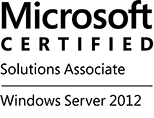                               SOMA                           C/o-Phone: +971502360357, Email: somu.378066@2freemail.com OBJECTIVE Seeking a job with an opportunity for professional challenges in the field of IT. To enhance my professional skills in a dynamic and stable workplace. To solve problems in an effective/creative manner in a challenging position. An enthusiastic with highly motivated and leadership skills. Eager to learn new technologies and methodologies.WORK EXPERIENCE                                                                                                         SEVENTH SENSE (TRICHY)                                                                             Nov 15 - Dec 17    Tamil nadu, India.     TECHNICAL SUPPORT ENGINEERInstallation and maintenance of windows Operating SystemInstalling server ADDS and maintenanceMaintaining AD roles and featuresInstallation and maintaining  security policiesTrouble shooting Microsoft  Windows environmentInstalling  and maintaining network operationsInstallation of Windows deployment service.User and password  administration System asset maintenance and periodical upadation(if required)Printer sharing and outlook configurationTroubleshooting of all network issues.Antivirus installation , maintenance and updationInstallation and configuring Microsoft outlookInstalling Somsacc software, configuration and maintenance.Hands on experience in Windows 7,Windows 8, Windows 10Installation and maintenance of networking devices Configuration and troubleshooting ip address(ipv4) and networking protocols_________________________________________________________________CERTIFICATIONS						                                                                      May 14 – Nov15MCSA(Microsoft Certified Solution Associate)In Windows Server 2012ACCEL IT ACADEMY – DHNE (Hardware& Networking, MCITP(Server 2008), CCNA)CMS INFO SYSTEMS - CCA(MCSA(Server 2012), CCNA, Linux(Red Hat))_________________________________________________________________CORE SKILL SETKnowledgeable about Installing, Administering& Troubleshooting Windows Server(2008& 2012).Good knowledge about Administering & Troubleshooting Networking and Protocols(TCP/IP).Good knowledge about TCP/IP,DHCP.Have an excellent skill in MS. Office suite & C, C++ Programming.Knowledge in Autocadd & stadd pro.Excellent communication skills and contemporary office manners, always ready to learn new things. Can easily adapt to a diversified working atmosphere and a good team player.Ability to meet schedules and deadlines.  _________________________________________________________________PRIMARY RESPONSIBILITIES ON ASSIGNMENTS Actively participated in Project team meetings during kickoff, status updates.Provide assistance to the teams as required. Responsible for ensuring high quality and achieving project requirements and meeting deadlines. Participate and contribute to a team effort, exchanging ideas and recommending improvements._________________________________________________________________EDUCATIONIONAL QUALIFICATION     ANNAMALAI UNIVERSITY   						                     May 10 – May 14Bachelor of Engineering (Civil Engineering) -6.64% OGPA(Overall Grade Point Average)UNIVERSITY PROJECTS    Design Project                                                                                                                     Jan 14 – May 14Design of foundation using software(using Auto Cadd, STAAD Pro)_________________________________________________________________IN-PLANT TRAINING						                                                                       June 13 – July 13NEYVELI LIGNITE CORPRATION(NLC)Neyveli, Cuddalore.Dt,Tamil Nadu, India_________________________________________________________________PERSONAL DETAILSLanguage	:  Fluent in English and Tamil (both spoken and written)Nationality      : IndianDOB                :  23.01.1992_________________________________________________________________